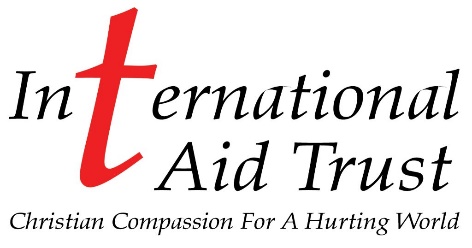 Logistics & Distribution ManagerAbout us:International Aid Trust is a life changing Christian charity.The charity’s objects are twofold: -The relief of persons who are in conditions of real need, hardship or distress and those who are disabled through age or sickness and in particular by the supply of financial, material and medical aid and by provision of personnel to provide hands on practical and pastoral assistance.The advancement of the Christian faith.Our Motto, “Christian Compassion for a Hurting World”, covers every aspect of IAT ministry.From small beginnings International Aid Trust has developed its sphere of influence to include not only the UK but in over 40 countries in Africa, Asia, Eastern Europe and South America.Job Summary:Job Type: Full-time. Hours worked between Monday - SaturdaySalary:   iro £25,000.00 per yearWe are looking for an effective Manager to direct receiving, warehousing and distribution operations. You will oversee the efficient receipt, storage, value-adding servicing and dispatch of a wide variety of products.Ultimately, ensuring the warehouse operates at peak efficiency, in compliance with the organisations policies and vision.Responsibilities include:Oversee daily operations, while controlling and managing inventory and logisticsReview and prepare workflow, manning and space requirements, equipment layout and action plans while ensuring productivity, quality and service standards are metMaintain a safe and healthy work environment by establishing, following, and enforcing standards and procedures are complying with legal legislationsInspect and ensure safe use of warehouse vehicles, machinery, and equipment overseeing general maintenance as needed.Initiate, coordinate and enforce optimal operational policies and proceduresAdhere to all warehousing, handling and shipping legislation requirementsLiaising with inhouse staff, suppliers, transport companies, delivery drivers including volunteersLoading/offloading vehicles by hand and/or forkliftRequired Knowledge, Skills and Abilities:Proven work experience as a Warehouse ManagerExpertise in warehouse management procedures and best practicesProven ability to implement process improvement initiativesLeadership skills and ability manage staff including volunteersStrong decision making and problem solving skillsExcellent communication skills.Planning and organisation skills.Analytical skillsAttention to detailGood teamwork and time management skillsFull clean driving licenceForklift truck training accreditationRequired Attitude and Personality:Must be reliable and have a willingness to be flexible with hoursGood time keeping ensuring that time sensitive tasks are completed on timeCourteous to others, both colleagues, volunteers, supporters and represent International Aid Trust positively to all visitorsAbility to work with all levels of company staffNote: This job description is intended to provide a general overview of the position and does not include any specific contact information.